СЕЛЬСКИЙ  СОВЕТ ДЕПУТАТОВ МУНИЦИПАЛЬНОГО ОБРАЗОВАНИЯКАЗАХСКОЕ  СЕЛЬСКОЕ ПОСЕЛЕНИЕКОШ-АГАЧСКОГО РАЙОНА РЕСПУБЛИКИ АЛТАЙРЕШЕНИЕ(четырнадцатая очередная сессия пятого созыва)29.06.2022г.                                                                                                   № 14-4О внесении изменений  в решение сессии  от 29.07.2020г. № 35-1 «Об утверждении Правил благоустройства территории муниципального образования «Казахское сельское поселение»        В соответствии с Градостроительным законодательством,  Федеральным законом от 6 октября 2003 года № 131-ФЗ «Об общих принципах организации местного самоуправления в Российской Федерации» и в соответствии с протестом прокуратуры от 31.03.2022г. № 07-03.2022  Совет депутатов МО «Казахское сельское поселение»РЕШИЛ:Внести изменения в решение Совета депутатов от 29.07.2020 г. № 35-1 «Об утверждении Правила благоустройства на территории МО Казахское сельское поселение», пункты 5, 21, 23, 25 изложить в следующей редакции:                                                                                                                                                            В раздел 2 п. 5 внести следующие изменения:       а) благоустройство территории - деятельность по реализации комплекса мероприятий, установленного правилами благоустройства территории муниципального образования направленная на обеспечение и повышение комфортности условий проживания граждан, по поддержанию и улучшению санитарного и эстетического состояния территории муниципального образования, по содержанию территорий населенных пунктов и расположенных на таких территориях объектов, в том числе территорий общего пользования, земельных участков, зданий, строений, сооружений, прилегающих территорий;б) объекты некапитального строительства – строения, сооружения, которые не имеют прочной связи с землей и конструктивные характеристики которых позволяют осуществить их перемещение и (или) демонтаж и последующую сборку без несоразмерного ущерба назначению и без изменения основных характеристик строений, сооружений (в том числе киосков, навесов и других подсобных строений и сооружений);в) торговый объект – здание, часть здания, строение или часть строения, сооружение или часть сооружения, специально оснащенное оборудованием, предназначенным или используемым для выкладки, демонстрации товаров, обслуживания покупателей и проведения денежных расчетов с покупателями при продаже товаров;В раздел 6 п. 21 добавить  п/п: г)	не допускать выбрасывания трупов животных. Павшие животные подлежат утилизации или захоронению в местах, отведенных для этих целей согласно Ветеринарно-санитарным правилам сбора, утилизации и уничтожения биологических отходов, утвержденным Постановлением Правительства Российской Федерации от 27.07.2020г № 1122.В п. 23 добавить подпункт: д) Содержание мест захоронения осуществляется в соответствии с Федеральным законом от 12 января 1996 года № 8-ФЗ «О погребении и похоронном деле» и СанПин 2.1.2882-11 «Гигиенические требования к размещению, устройству и содержанию кладбищ, зданий и сооружений похоронного назначения», утвержденные постановлением Правительства от 08.10.2020г. № 1631 Об отмене нормативно-правового акта федеральных органов исполнительной власти, содержащих обязательные требования, соблюдение которых оценивается при проведении мероприятий по контролю при осуществлении федерального государственного санитарно-эпидемиологического надзора.В п. 25 добавить подпункт:е) кладбище с погребением путем предания тела (останком) умершего земле (захоронение в могилу) размещают на расстоянии от жилых общественных зданий, спортивно-оздоровительных и санитарно-курортных зон в соответствии с требованиями к санитарно защитным зонам.В п. 59 добавить следующий абзац:Строительство, реконструкция объектов капитального строительства осуществляются в соответствии с проектной документацией и рабочей документацией.Председатель сельского                                                                                                                                  Совета депутатов                                                                    МО «Казахское поселение»                                                                                                                                                                             ______ Канапьянов Е.Б.                                                                      МУНИЦИПАЛЬНОЕ ОБРАЗОВАНИЕКАЗАХСКОЕ СЕЛЬСКОЕ ПОСЕЛЕНИЕКОШ – АГАЧСКОГО РАЙОНАРЕСПУБЛИКИ АЛТАЙ           649785 с. Жана-Аулул. Абая, 9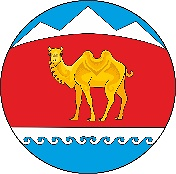 МУНИЦИПАЛ ТÖЗÖЛМÖКАЗАХСКОЕ СЕЛЬСКОЕ ПОСЕЛЕНИЕКОШ – АГАЧСКОГО РАЙОНААЛТАЙ РЕСПУБЛИКА649785 Жана-Аул  j.Абая  ором, 9